Order / Change Control Form 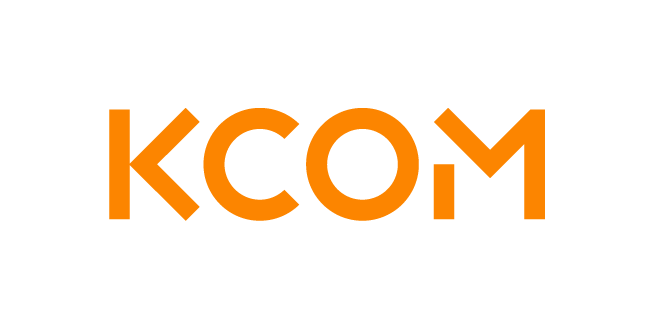 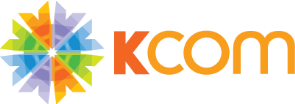 IP Address Range RequestPlease complete the form below and create a change on the KCOM Portal – https://portal.kcom.comKCOM will log the changes based on the information contained within this form.  In order to progress the change you may be contacted directly by a KCOM engineer.  Target SLA for changes is 5 working days from the point all information is available, we endeavour to action changes more quickly. Please refer to valuable customer information offered at the bottom which may aid you with your request.Customer InformationInternet FilteringAll new IP address ranges will need to be setup for the internet filtering service you choose to use, please notify your service provider to allow setup for your new address range.Internet IP AddressesPublic Internet Addresses are assigned through the firewall process, these can only be assigned once the requirements for the address are known.  Without a completed firewall form we cannot assign addresses.Firewall RulesAll new IP address space will be clear from services on the emPSN firewall.  All services which are in use on existing ranges which are required on the new range must be requested through the firewall and will not be enabled by default.  Where you are planning to migrate from your existing IP range to the new IP range, a copy of your existing firewall rules can be requested for migration purposes.  Firewall rules cannot be migrated by default.Establishment and Contact InformationEstablishment and Contact InformationSchool NameSite ID (if known)Contact NameContact Telephone NumberContact Email AddressKCOM Reference (if known)Request DetailsRequest DetailsRequest DetailsRequest DetailsRequest DetailsDo you currently have any IP addresses for this location?Do you currently have any IP addresses for this location?Yes / NoYes / NoYes / NoPlease list if knownPlease list if knownPlease outline your requirements and planned changesPlease outline your requirements and planned changesHow many IP addresses do you require?How many IP addresses do you require?How many IP addresses do you require?How many IP addresses do you require?How many IP addresses do you require?256204851240961024OtherDo you plan on keeping the existing range long term?Do you plan on keeping the existing range long term?ACL Requirements - Do you require the new range to be able to talk with your current ranges?ACL Requirements - Do you require the new range to be able to talk with your current ranges?